2023年首届“盐典杯”全国短视频创意大赛大赛简介    首届“盐典杯”全国短视频创意大赛由厦门大学电影学院与康之味集团联合主办。康之味集团是国内首屈一指的健康营养饮料企业，荣获“中国驰名商标”、“运动饮料行业经济综合指标前三名”、“大国好货”、“福建省著名商标”、“福建名牌产品”等称号，是国内最有影响力的品牌之一。旗下拥有盐典系列饮料、苏打水饮品、果汁饮料等众多系列产品，志在扛起国货大旗，为中国创造一个世界级的品牌。品牌介绍“盐典”电解质水创立于2000年，是中国运动营养饮料第一品牌，被业界称为“电解质水他爷爷”。“盐典”一直按照国家体育总局运动营养初始配方研发，多年来被运动届、医院推荐为功能营养绝佳饮品。“流汗喝盐典”广告语风靡24年，累积销量超20亿瓶。2023年，盐典电解质水全系列新品重磅上市，“盐典”推出每日电解质水（海盐青柠味）、每日维生素水（海盐白桃味）、每日茶多酚饮品（海盐荔枝味）， 365天满足日常身体所需。作为电解质水的鼻祖，2023年成都春糖会，盐典全系新品火爆现场，全网发起了找“电解质水他爷爷”的活动。“盐典”历年代言除了有以姚明、易建联、王治郅、孙悦为代表的中国男篮，也是中国男篮国家队唯一指定运动饮料；还有国家女排主教练陈忠和，以及罗志祥、张一山等众多明星。大赛宗旨“2023年首届‘盐典杯’全国短视频创意大赛”，旨在于挖掘全国短视频拍摄创意人才，推广健康的生活方式，以“流汗喝盐典”、“电解质水他爷爷”作为话题，借助短视频平台内容创作热潮，挖掘视频创意，挖掘全国的短视频人才，开展话题内容的多次元表达和多方位传播。组织机构主办单位：厦门大学电影学院、康之味集团承办单位：福建省信芯长盈科技有限公司支持高校：媒体平台网易、中新网、东南卫视、海峡卫视、中国网、凤凰网、中华网、大众新闻、国际日报、新讯网、中国创投、中讯网、中国焦点新闻、消费晚报、MBA中国网、就是设计大咖、纳金网、设计赛、设计竞赛网参赛人群面向短视频创作爱好者、在校生（年龄不限）、媒体机构、短视频专业机构、网红主播、拍客达人等进行征稿。征集内容1、参赛短视频必须出现明显的“盐典”系列产品（可选择任意一款盐典产品，包括每日电解质水、每日维生素、每日茶多酚），并围绕其所倡导的运动营养生活理念进行创意、创作。2、参赛短视频必须以“流汗喝盐典”或“盐典—电解质水他爷爷”为主题进行创作。【盐典】系列新品购买方式：1、线下购买产品。    2、线上购买产品品，淘宝扫描下方二维码进行线上购买（下单购买时，参赛人员务必备注：盐典杯，即可包邮配送）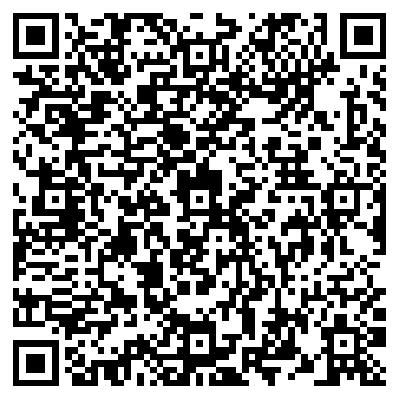 淘宝扫一扫购买产品（无需购买，根据参赛情况提供饮品赞助）时间安排：启动时间：2023年5月8日截稿时间：2023年7月8日初评时间：2023年7月19日展播与人气票选：2023年7月29日至8月14日终评时间：2023年8月20日获奖公布：2023年8月25日视频要求短视频的作品形态和创作手法不设限（可幽默、可情怀、可艺术、可漫画、可场景演绎、可联名、可跨界、亦可针对进行产品测评等），拍摄类型不限，鼓励演员拍摄、素材剪辑，也可以定格动画、3D动画等多种短视频类型呈现，参赛者可自由发挥，鼓励创新和原创。2、参赛作品需控制在【30秒至60秒】的短视频，画面要清晰连贯，内容要清晰稳定，突出视觉美感与创意性，无明显背景噪音，风格不限，可配背景音乐、画外音、解说声等；3、入围复评的参赛作品需提供原片，画面中不得含有logo、水印等相关商业信息；视频格式为可接受AVI、MOV、WMV、MP4等格式文件；4、所有参赛视频要符合正确社会价值观、不得违反法律法规相关规定。投稿方式及要求参赛者选择“视频号”（必选）、“小红书”（必选）、“抖音”或“快手”（必选其中二选一）等短视频平台自行注册账号，须同时将参赛作品发布至视频号、小红书、抖音或快手三个平台后，参赛方可生效。同一参赛者可同时发布多个参赛作品。3、视频内容上传格式规范要求：作品描述（视频内容主题提炼介绍）；并带话题：#电解质水他爷爷 #流汗喝盐典 #专业的运动饮料 #医生推荐的防暑降温饮品 #新创建话题；示例：喜欢你的东西是借口，喜欢你才是真的。#电解质水他爷爷 #流汗喝盐典 #专业的运动饮料 #医生推荐的防暑降温饮品 #新创建话题（提示：参赛作品除带规定话题外，也可以带上新创建的话题。）4、参赛者完成3个平台的发布动作后，需将本届大赛报名表发送至组委会指定邮箱：yandianbei@126.com。九、奖项设置本届大赛具体奖项设置如下：特别合作奖1名，奖金100000元+获奖证书金奖1名，奖金10000元+获奖证书银奖2名，奖金5000元+获奖证书铜奖3名，奖金3000元+获奖证书优秀奖20名，价值599元康之味大礼包+获奖证书最佳网络传播奖5名，奖金2000元+获奖证书入围奖若干名，颁发获奖证书备注：1、等级奖和最佳网络传播奖可同时获选；2、获奖选手入选【康之味】企业短视频创意人才库，携手合作【康之味】短视频内容创作；3、根据情况【康之味】企业将提供合适的实习、工作机会；十、评审规则1、参赛平台：“抖音或快手”、“微信视频号”、“小红书”是指定短视频平台；2、鼓励参赛者发布多个参赛作品，同一账号在同一短视频平台发布的内容数据可累计统计。（如A选手在抖音平台，发布了5个参赛作品，每个参赛作品的点赞数、评论数、转发/收藏数均为100，则A选手最终在抖音平台的最终累计统计数据为：点赞数500、评论数500、转发/收藏数500）3、评价维度：从“有爱”（点赞数）、“有料”（评论数）、“有力”（转发/收藏数）正向评价品牌曝光度和品牌触达深度；4、初评：作品投稿截止后，组委会将各平台（抖音/快手、视频号、）话题页按“最热”排序，并将多个平台数据进行汇总，符合参赛要求的排名前100名进入终评；5、终评：终评阶段，将各入围作品的评论数、转发/收藏数作为各奖项评审的辅助依据，再结合主办方评委意见，讨论确定大赛获奖作品。十一、版权归属依据国家有关法律法规，凡主动提交作品的“参赛者”或“作者”，主办方认为其已经对所提交的作品版权归属作如下不可撤销声明：原创声明。参赛者须声明参赛作品是参赛者原创作品，未侵犯任何他人的任何专利、著作权、商标权及其他知识产权；参赛作品的著作权属于参赛者，主办方对获奖作品拥有永久使用权，无需支付除约定奖金外的其他费用；对于参赛作品，若主办方有进一步意向合作，双方另行协商签订版权合作协议。大赛组委会（主办方、承办方）对所有参赛作品享有包含不限于复制、编辑、展示和宣传等权利。参赛者提交作品后，即表明参赛者已仔细阅读上述条款，充分理解并表示同意。十二、特别提醒1、参赛作品不得涉及政治、色情、暴力、种族歧视等国家禁止的相关内容;不得违反有关法律、法规以及社会的道德规范;参赛者须严格遵守大赛规则，如发现以不正当手段影响评比过程的，一经发现，将取消参赛资格，已获奖的召回奖项奖金。2、凡报名参赛即视同承认大赛指南的各项规定，大赛组委会对本活动所有文件、资讯保留最终解释权，任何与本活动有关的未尽事项，大赛组委会保留随时修正的权利。3、为方便赛事进程联系，参赛者请务必按照要求将大赛报名表投稿至组委会官方邮箱，如因提交的个人信息和作品信息不全而影响审核的，将视为自动放弃参赛资格。组委会联系方式联系人：郭先生         联系电话：15959158412        投稿邮箱：yandianbei@126.com附件1：2023年首届“盐典杯”全国短视频创意大赛【报名表】作品名称（若没有可不填）（若没有可不填）（若没有可不填）（若没有可不填）（若没有可不填）姓名邮箱手机号证件号码(身份证/护照)(身份证/护照)(身份证/护照)(身份证/护照)(身份证/护照)小组成员（小组成员不能超过5人{含组长}）（小组成员不能超过5人{含组长}）（小组成员不能超过5人{含组长}）（小组成员不能超过5人{含组长}）（小组成员不能超过5人{含组长}）抖音/快手（此处填写视频发布抖音/快手平台的链接地址{或是二维码}）（此处填写视频发布抖音/快手平台的链接地址{或是二维码}）（此处填写视频发布抖音/快手平台的链接地址{或是二维码}）（此处填写视频发布抖音/快手平台的链接地址{或是二维码}）（此处填写视频发布抖音/快手平台的链接地址{或是二维码}）微信视频号（此处填写视频发布视频号的链接地址{或是二维码}）（此处填写视频发布视频号的链接地址{或是二维码}）（此处填写视频发布视频号的链接地址{或是二维码}）（此处填写视频发布视频号的链接地址{或是二维码}）（此处填写视频发布视频号的链接地址{或是二维码}）小红书（此处填写视频发布小红书的链接地址{或是二维码}）（此处填写视频发布小红书的链接地址{或是二维码}）（此处填写视频发布小红书的链接地址{或是二维码}）（此处填写视频发布小红书的链接地址{或是二维码}）（此处填写视频发布小红书的链接地址{或是二维码}）所属院校（毕业超2年可填个人参赛者、设计机构直接填写机构名称）（毕业超2年可填个人参赛者、设计机构直接填写机构名称）（毕业超2年可填个人参赛者、设计机构直接填写机构名称）指导教师通讯地址一句话作品描述：（10-100字以内）本人：知识产权声明：本表所填作品内容真实可靠；所提交参赛作品无知识产权争议；参赛方同意并遵守大赛的各项规则，并授权大赛主办方及其委托承办单位可对其展播和在有关媒体公开报道。签名： 年     月    日一句话作品描述：（10-100字以内）本人：知识产权声明：本表所填作品内容真实可靠；所提交参赛作品无知识产权争议；参赛方同意并遵守大赛的各项规则，并授权大赛主办方及其委托承办单位可对其展播和在有关媒体公开报道。签名： 年     月    日一句话作品描述：（10-100字以内）本人：知识产权声明：本表所填作品内容真实可靠；所提交参赛作品无知识产权争议；参赛方同意并遵守大赛的各项规则，并授权大赛主办方及其委托承办单位可对其展播和在有关媒体公开报道。签名： 年     月    日一句话作品描述：（10-100字以内）本人：知识产权声明：本表所填作品内容真实可靠；所提交参赛作品无知识产权争议；参赛方同意并遵守大赛的各项规则，并授权大赛主办方及其委托承办单位可对其展播和在有关媒体公开报道。签名： 年     月    日一句话作品描述：（10-100字以内）本人：知识产权声明：本表所填作品内容真实可靠；所提交参赛作品无知识产权争议；参赛方同意并遵守大赛的各项规则，并授权大赛主办方及其委托承办单位可对其展播和在有关媒体公开报道。签名： 年     月    日一句话作品描述：（10-100字以内）本人：知识产权声明：本表所填作品内容真实可靠；所提交参赛作品无知识产权争议；参赛方同意并遵守大赛的各项规则，并授权大赛主办方及其委托承办单位可对其展播和在有关媒体公开报道。签名： 年     月    日